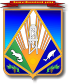 МУНИЦИПАЛЬНОЕ ОБРАЗОВАНИЕХАНТЫ-МАНСИЙСКИЙ РАЙОНХанты-Мансийский автономный округ – ЮграАДМИНИСТРАЦИЯ ХАНТЫ-МАНСИЙСКОГО РАЙОНАП О С Т А Н О В Л Е Н И Еот 14.02.2018                                                                                                  № 70г. Ханты-МансийскОб отмене постановления администрации Ханты-Мансийского района от 30 сентября 2013 года № 248 «Об утверждении муниципальной программы «Развитие и модернизация жилищно-коммунального комплекса Ханты-Мансийского района на 2014 – 2019 годы»В целях приведения муниципальных нормативных правовых актов Ханты-Мансийского района в соответствие с действующим законодательством и Уставом Ханты-Мансийского района:1. Признать утратившими силу с 1 января 2018 года постановления администрации Ханты-Мансийского района:	от 30 сентября 2013 года № 248 «Об утверждении муниципальной программы «Развитие и модернизация жилищно-коммунального комплекса Ханты-Мансийского района на 2014 – 2019 годы»;	от 27 февраля 2014 года № 38 «О внесении изменений 
в постановление администрации Ханты-Мансийского района 
от 30 сентября 2013 года № 248 «Об утверждении муниципальной программы «Развитие и модернизация жилищно-коммунального комплекса Ханты-Мансийского района на 2014 – 2016 годы»;	от 2 апреля 2014 года № 63 «О внесении изменений 
в постановление администрации Ханты-Мансийского района 
от 30 сентября 2013 года № 248 «Об утверждении муниципальной программы «Развитие и модернизация жилищно-коммунального комплекса Ханты-Мансийского района на 2014 – 2016 годы»;	от 23 мая 2014 года № 129 «О  внесении изменений  в  постановление администрации Ханты-Мансийского района от 30 сентября 2013 года 
№ 248 «Об утверждении муниципальной программы «Развитие 
и модернизация жилищно-коммунального комплекса Ханты-Мансийского района на 2014 – 2016 годы»;	от 16 июня 2014 года № 148 «О внесении изменений в постановление администрации Ханты-Мансийского района от 30 сентября 2013 года 
№ 248 «Об утверждении муниципальной программы «Развитие 
и модернизация жилищно-коммунального комплекса Ханты-Мансийского района на 2014 – 2016 годы»;	от 11 июля 2014 года № 175 «О внесении изменений в постановление администрации Ханты-Мансийского района от 30 сентября 2013 года 
№ 248 «Об утверждении муниципальной программы «Развитие 
и модернизация жилищно-коммунального комплекса Ханты-Мансийского района на 2014 – 2016 годы»;	от 26 сентября 2014 года № 263 «О внесении изменений 
в постановление администрации Ханты-Мансийского района 
от 30 сентября 2013 года № 248 «Об утверждении муниципальной программы «Развитие и модернизация жилищно-коммунального комплекса Ханты-Мансийского района на 2014 – 2016 годы»;	от 30 сентября 2014 года № 286 «О внесении изменений 
в постановление администрации Ханты-Мансийского района 
от 30 сентября 2013 года № 248 «Об утверждении муниципальной программы «Развитие и модернизация жилищно-коммунального комплекса Ханты-Мансийского района на 2014 – 2016 годы»; от 22 октября 2014 года № 308 «О внесении изменений 
в постановление администрации Ханты-Мансийского района 
от 30 сентября 2013 года № 248 «Об утверждении муниципальной программы «Развитие и модернизация жилищно-коммунального комплекса Ханты-Мансийского района на 2014 – 2017 годы»; от 17 ноября 2014 года № 328 «О внесении изменений 
в постановление администрации Ханты-Мансийского района 
от 30 сентября 2013 года № 248 «Об утверждении муниципальной программы «Развитие и модернизация жилищно-коммунального комплекса Ханты-Мансийского района на 2014 – 2017 годы»; от 24 ноября 2014 года № 329 «О внесении изменений 
в постановление администрации Ханты-Мансийского района 
от 30 сентября 2013 года № 248 «Об утверждении муниципальной программы «Развитие и модернизация жилищно-коммунального комплекса Ханты-Мансийского района на 2014 – 2017 годы»; от 18 февраля 2015 года № 33 «О внесении изменений 
в постановление администрации Ханты-Мансийского района 
от 30 сентября 2013 года № 248 «Об утверждении муниципальной программы «Развитие и модернизация жилищно-коммунального комплекса Ханты-Мансийского района на 2014 – 2017 годы»; от 28 апреля 2015 года № 84 «О внесении изменений 
в постановление администрации Ханты-Мансийского района 
от 30 сентября 2013 года № 248 «Об утверждении муниципальной программы «Развитие и модернизация жилищно-коммунального комплекса Ханты-Мансийского района на 2014 – 2017 годы»; от 20 мая 2015 года № 99 «О внесении изменений в постановление администрации Ханты-Мансийского района от 30 сентября 2013 года 
№ 248 «Об утверждении муниципальной программы «Развитие 
и модернизация жилищно-коммунального комплекса Ханты-Мансийского района на 2014 – 2017 годы»; от 28 мая 2015 года № 108 «О внесении изменений в постановление администрации Ханты-Мансийского района от 30 сентября 2013 года 
№ 248 «Об утверждении муниципальной программы «Развитие 
и модернизация жилищно-коммунального комплекса Ханты-Мансийского района на 2014 – 2017 годы»; от 4 августа 2015 года № 170 «О внесении изменений 
в постановление администрации Ханты-Мансийского района 
от 30 сентября 2013 года № 248 «Об утверждении муниципальной программы «Развитие и модернизация жилищно-коммунального комплекса Ханты-Мансийского района на 2014 – 2017 годы»; от 16 сентября 2015 года № 210 «О внесении изменений 
в постановление администрации Ханты-Мансийского района 
от 30 сентября 2013 года № 248 «Об утверждении муниципальной программы «Развитие и модернизация жилищно-коммунального комплекса Ханты-Мансийского района на 2014 – 2017 годы»; от 28 сентября 2015 года № 214 «О внесении изменений 
в постановление администрации Ханты-Мансийского района 
от 30 сентября 2013 года № 248 «Об утверждении муниципальной программы «Развитие и модернизация жилищно-коммунального комплекса Ханты-Мансийского района на 2014 – 2017 годы»; от 23 ноября 2015 года № 273 «О внесении изменений 
в постановление администрации Ханты-Мансийского района 
от 30 сентября 2013 года № 248 «Об утверждении муниципальной программы «Развитие и модернизация жилищно-коммунального комплекса Ханты-Мансийского района на 2014 – 2017 годы»; от 24 декабря 2015 года № 322 «О внесении изменений 
в постановление администрации Ханты-Мансийского района 
от 30 сентября 2013 года № 248 «Об утверждении муниципальной программы «Развитие и модернизация жилищно-коммунального комплекса Ханты-Мансийского района на 2014 – 2017 годы»; от 12 января 2016 года № 2 «О внесении изменений в постановление администрации Ханты-Мансийского района от 30 сентября 2013 года 
№ 248 «Об утверждении муниципальной программы «Развитие 
и модернизация жилищно-коммунального комплекса  Ханты-Мансийскогорайона на 2014 – 2017 годы»; от 9 февраля 2016 года № 36 «О внесении изменений 
в постановление администрации Ханты-Мансийского района 
от 30 сентября 2013 года № 248 «Об утверждении муниципальной программы «Развитие и модернизация жилищно-коммунального комплекса Ханты-Мансийского района на 2014 – 2017 годы»; от 29 февраля 2016 года № 64 «О внесении изменений 
в постановление администрации Ханты-Мансийского района 
от 30 сентября 2013 года № 248 «Об утверждении муниципальной программы «Развитие и модернизация жилищно-коммунального комплекса Ханты-Мансийского района на 2014 – 2017 годы»; от 6 апреля 2016 года № 119 «О внесении изменений 
в постановление администрации Ханты-Мансийского района 
от 30 сентября 2013 года № 248 «Об утверждении муниципальной программы «Развитие и модернизация жилищно-коммунального комплекса Ханты-Мансийского района на 2014 – 2018 годы»; от 20 апреля 2016 года № 136 «О внесении изменений 
в постановление администрации Ханты-Мансийского района 
от 30 сентября 2013 года № 248 «Об утверждении муниципальной программы «Развитие и модернизация жилищно-коммунального комплекса Ханты-Мансийского района на 2014 – 2018 годы»; от 24 июня 2016 года № 205 «О внесении изменений в постановление администрации Ханты-Мансийского района от 30 сентября 2013 года 
№ 248 «Об утверждении муниципальной программы «Развитие 
и модернизация жилищно-коммунального комплекса Ханты-Мансийского района на 2014 – 2018 годы»; от 4 августа 2016 года № 241 «О внесении изменений 
в постановление администрации Ханты-Мансийского района 
от 30 сентября 2013 года № 248 «Об утверждении муниципальной программы «Развитие и модернизация жилищно-коммунального комплекса Ханты-Мансийского района на 2014 – 2018 годы»; от 16 сентября 2016 года № 280 «О внесении изменений 
в постановление администрации Ханты-Мансийского района 
от 30 сентября 2013 года № 248 «Об утверждении муниципальной программы «Развитие и модернизация жилищно-коммунального комплекса Ханты-Мансийского района на 2014 – 2018 годы»; от 15 ноября 2016 года № 371 «О внесении изменений 
в постановление администрации Ханты-Мансийского района 
от 30 сентября 2013 года № 248 «Об утверждении муниципальной программы «Развитие и модернизация жилищно-коммунального комплекса Ханты-Мансийского района на 2014 – 2018 годы»; от 12 января 2017 года № 6 «О внесении изменений в постановление администрации Ханты-Мансийского района от 30 сентября 2013 года 
№ 248 «Об утверждении муниципальной программы «Развитие 
и модернизация жилищно-коммунального комплекса Ханты-Мансийского района на 2014 – 2019 годы»; от 14 апреля 2017 года № 107 «О внесении изменений 
в постановление администрации Ханты-Мансийского района 
от 30 сентября 2013 года № 248 «Об утверждении муниципальной программы «Развитие и модернизация жилищно-коммунального комплекса Ханты-Мансийского района на 2014 – 2019 годы»; от 20 апреля 2017 года № 111 «О внесении изменений 
в постановление администрации Ханты-Мансийского района 
от 30 сентября 2013 года № 248 «Об утверждении муниципальной программы «Развитие и модернизация жилищно-коммунального комплекса Ханты-Мансийского района на 2014 – 2019 годы»; от 21 апреля 2017 года № 117 «О внесении изменений 
в постановление администрации Ханты-Мансийского района 
от 30 сентября 2013 года № 248 «Об утверждении муниципальной программы «Развитие и модернизация жилищно-коммунального комплекса Ханты-Мансийского района на 2014 – 2019 годы»; от 10 мая 2017 года № 135 «О внесении изменений в постановление администрации Ханты-Мансийского района от 30 сентября 2013 года 
№ 248 «Об утверждении муниципальной программы «Развитие 
и модернизация жилищно-коммунального комплекса Ханты-Мансийского района на 2014 – 2019 годы»; от 24 мая 2017 года № 151 «О внесении изменений в постановление администрации Ханты-Мансийского района от 30 сентября 2013 года 
№ 248 «Об утверждении муниципальной программы «Развитие 
и модернизация жилищно-коммунального комплекса Ханты-Мансийского района на 2014 – 2019 годы»; от 8 августа 2017 года № 223 «О внесении изменений 
в постановление администрации Ханты-Мансийского района 
от 30 сентября 2013 года № 248 «Об утверждении муниципальной программы «Развитие и модернизация жилищно-коммунального комплекса Ханты-Мансийского района на 2014 – 2019 годы»; от 7 сентября 2017 года № 234 «О внесении изменений 
в постановление администрации Ханты-Мансийского района 
от 30 сентября 2013 года № 248 «Об утверждении муниципальной программы «Развитие и модернизация жилищно-коммунального комплекса Ханты-Мансийского района на 2014 – 2019 годы»; от 19 октября 2017 года № 281 «О внесении изменений 
в постановление администрации Ханты-Мансийского района 
от 30 сентября 2013 года № 248 «Об утверждении муниципальной программы «Развитие и модернизация жилищно-коммунального комплекса Ханты-Мансийского района на 2014 – 2019 годы»;от 7 ноября 2017 года № 301 «О внесении изменений 
в постановление администрации Ханты-Мансийского района 
от 30 сентября 2013 года № 248 «Об утверждении муниципальной программы «Развитие и модернизация жилищно-коммунального комплекса Ханты-Мансийского района на 2014 – 2019 годы»;от 22 января 2018 года № 32 «О внесении изменений 
в постановление администрации Ханты-Мансийского района 
от 30 сентября 2013 года № 248 «Об утверждении муниципальной программы «Развитие и модернизация жилищно-коммунального комплекса Ханты-Мансийского района на 2014 – 2019 годы».2. Опубликовать настоящее постановление в газете «Наш район» 
и разместить на официальном сайте администрации Ханты-Мансийского района.3. Контроль за выполнением постановления возложить 
на заместителя главы Ханты-Мансийского района, директора департамента строительства, архитектуры и ЖКХ.Глава Ханты-Мансийского района                                             К.Р.Минулин